   К А Р А Р                                                                      ПОСТАНОВЛЕНИЕ22  июль  2019- йыл		               №29 	          от  22 июля  2019 годаО внесении изменений в постановление администрациисельского поселения Юмашевский сельсовет муниципального района Чекмагушевский район Республики Башкортостан от  11.01.2016 года №2«Об утверждении Плана антинаркотических  мероприятий на территории                                                  сельского поселения Юмашевский сельсовет муниципального района Чекмагушевский район РБ».Администрация сельского поселения Юмашевский сельсовет муниципального района Чекмагушевский район Республики Башкортостан постановляет:1.Внести изменение в приложение №1 Постановления №2 от 11 января 2016 г. изложив в следующей редакции: - исключить из состава комиссии следующих членов: Михайлову Ольгу Ивановну, Мусаллямова Рузиля Рафаэлевича2. Включить в состав комиссии: Гарифуллину Ильсияр Фаукатовну, Гайсина Альберта Фанисовича.3.Контроль за исполнением настоящего постановления оставляю за собой.Глава сельского поселения                                                  Р.Х. Салимгареева   Приложение 1к постановлению администрации сельского поселения Юмашевский сельсоветот 22.07.2019 года  № 29СОСТАВантинаркотической комиссии при администрациисельского поселения Юмашевский сельсоветПредседатель комиссии  -  Салимгареева  Рамила Харисовна, глава сельского                                               поселения Юмашевский сельсовет;Секретарь комиссии        -  Гарифуллина Ильсияр Фаукатовна,  управляющий делами Администрации сельского поселения;Члены комиссии               -  Гайсин Альберт Фанисович (по                                                    согласованию);                                          -  Кинзина Алсу Дамировна, заведующий                                                  Юмашевской СВА (по согласованию);                                           -   Соколова Ирина Минахметовна, директор МБОУ                                                СОШ   с.Юмашево (по согласованию);                                           -   Салахов Ахат Уралович,  директор  СДК                                                с.Юмашево (по согласованию).БАШҠОРТОСТАН  РЕСПУБЛИКАҺЫСАҠМАҒОШ  РАЙОНЫмуниципаль районЫНЫҢЙОМАШ АУЫЛ СОВЕТЫАУЫЛ  БИЛӘмӘҺЕХАКИМИӘТЕ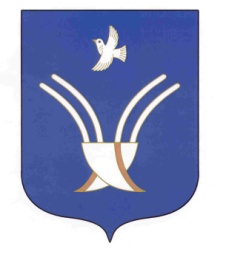 Администрациясельского поселенияЮМАШЕВСКИЙ СЕЛЬСОВЕТмуниципального района Чекмагушевский район Республики Башкортостан